      МБУ СОШ ЗАТО ЗВЕЗДНЫЙИз опыта работы Семейного клуба «Ладошки» (2015-2018 г.г.)в рамках реализации проекта «Сохраним семью – сбережем Россию»                                 при поддержке Фонда Президентского гранта  (куратор Мизина Н.С.)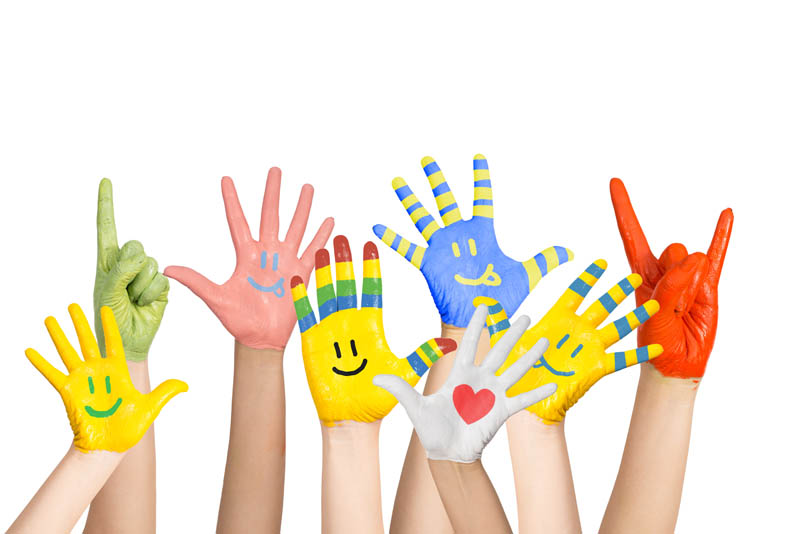        В основе стандартов второго поколения ФГОС основного общего образования прилагаются требования к результатам образовательных программ. В разделе личностные результаты освоения основ общеобразовательных программ отмечено, как особая необходимость, освоение учащимися социальных норм, правил поведения, ролей и формирование готовности ребенка жить в социуме, осознание им значимости семьи, семейных ценностей в жизни человека и общества.        В связи с этим, ведущей идеей семейного клуба «Ладошки» стало установление партнерских, доверительных отношений с семьей каждого воспитанника, создание атмосферы взаимной поддержки и общности интересов  позволяющей всем, кто работает с детьми самого разного возраста, включиться в контекст современных проблем воспитания, понять феномен “воспитательное пространство”, сконструировать и смоделировать воспитательное пространство личности, обогатить воспитанников эмоциональным,  гражданским,  нравственным опытом через сотрудничество с сообществом лидеров родительского воспитания.    В связи с вышеизложенным в МБУ СОШ ЗАТО Звездный продолжил работу семейный клуб «Ладошки».В 2015 - 2016 г. г. родителями и педагогами были предложены и решались следующие проблемы для обсуждения и совместной деятельности:Семейный диспут «Кто они хранители тепла и семейного очага?»;Игра-практикум «Школа – семья»;Уроки этики «Как научить своего ребенка жить в мире людей»;Круглый стол «Эмоциональное благополучие ребенка… Что это такое?»;Социальный проект «Папа, мама, я – спортивная семья». Итоговое мероприятие, спортивный праздник «Папа, мама, я – спортивная семья»,  привлек к участию в соревнованиях 23 семьи. Волонтеры из 22 семей провели анкетирование, разрабатывали сценарий мероприятия, шкалу успешности, готовили призы, художественное оформление, помогали болельщикам готовиться к конкурсам «Эрудит», «Черлидинг».   Все проведенные мероприятия способствовали поддержке творческой и социальной инициативы семьи; созданию комфортных условий для развития личности ребенка в семье; развитию интереса к истории своей семьи, гордости за нее, чувства уважения к родителям; укреплению взаимопонимания детей и родителей; повышению педагогической культуры родителей; популяризации социально-позитивных форм семейного отдыха; пропаганде здорового образа жизни среди семей МБУ СОШ ЗАТО Звездный»; укреплению связей семьи и школы.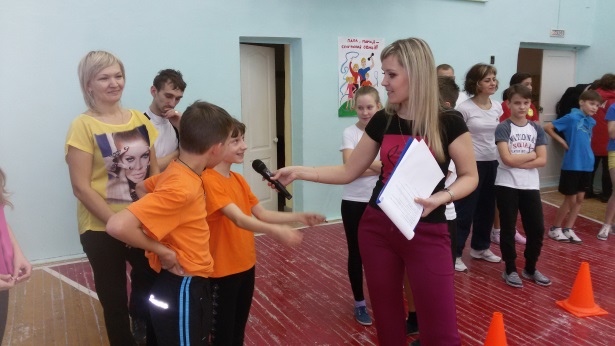 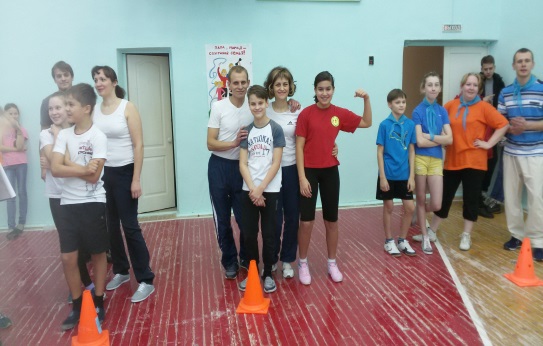 В 2016- 2017 г. г. семейным клубом «Ладошки» были приняты следующие формы и темы для общения и творческой деятельности:        Итоговое мероприятие «Город мастеров»  привлекло к участию обучающихся 5-8 классов и их семей.Место и время проведения: 26 ноября 2016 г., МБУ СОШ ЗАТО Звездный, с 9.00 до 15.00 ч.Задачи мероприятия:популяризовать различные направления и жанры национальной культуры, народных ремесел, декоративно-прикладного творчества, народные забавы и игры;развивать интерес к истории и современности Пермского края, возрождать этнические традиции, приобщать молодежь к народному творчеству;формировать у детей чувства гордости за достижения своих родителей в области художественного творчества;знакомить с творчеством мастеров-родителей учащихся МБУ СОШ ЗАТО Звездный. выявлять талантливых детей и мастеров народного и декоративно-прикладного искусства, народных промыслов и ремесел, сохраняющих ремесленные традиции, и стимулировать их дальнейшую творческую деятельность.Программа мастер классов  «Самое оригинальное и запоминающееся изделие декоративно-прикладного творчества, созданное руками  родителей и детей»  включала следующие этапы:Мастер-классы по видам творчества (вели родители-мастера, члены семейного клуба); 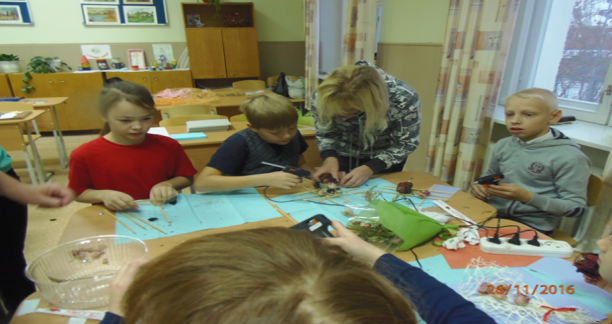 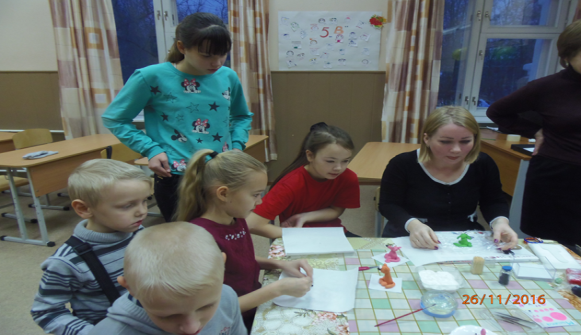 Направления мастер-классов:«Живая игла» ( Леденцова И.М., Кочева Л.И., Подкина Э.Г);«Оригами» ( Гайфулина И.Р., ПисаревскаяН.Н.);«Народные забавы» (КузнецоваО.М.,ШаньшинаЕ.В.,Скачкова Е.А.,   Гайсина И.А.;«Кулинарные фантазии. Декор торта» (Сергеева О.Э., Ощепкова И.А.,  Горбатенко Н.Н.)«Народные росписи» (Хрусталева Т.Н., Давнишнева О.А.)Конкурс "Мастер - золотые руки" - конкурс детских работ, созданных на мастер-классах;Работа круглого стола - работа актива семейного клуба: оценка качества, оригинальности, художественно-эстетического исполнения детских работПодведение итогов и награждение Дипломы и подарки победителям номинаций были вручены  после мастер-классов по решению Актива Семейного клуба и руководителей мастер-классов (по 3 победителя от каждой мастерской). Награждение победителей прошло на школьной линейке.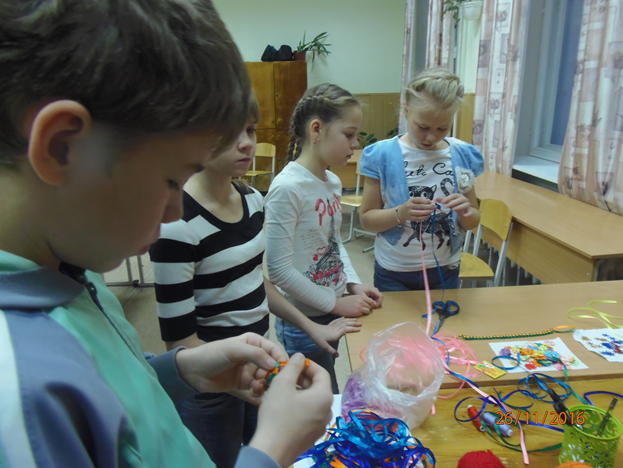 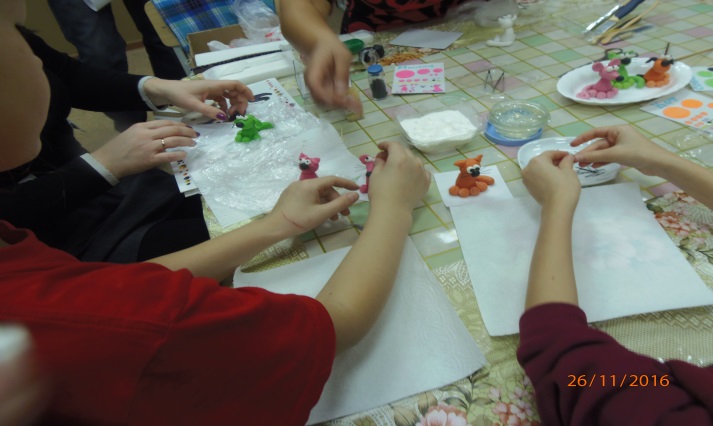      Отдельные мастер-классы, по просьбе детей и семей, были проведены08.04.2017 в  День открытых дверей нашей школы. Мероприятие получило высокую оценку будущих пятиклассников и их семей. Поступили заявки от семей к участию в работе клуба на 2017-2018 учебный год.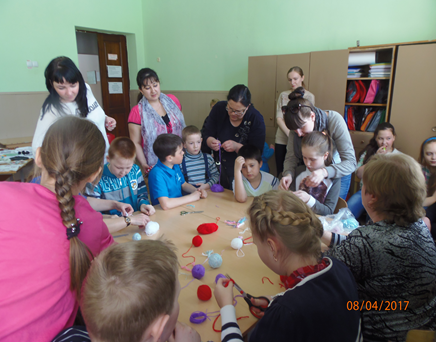 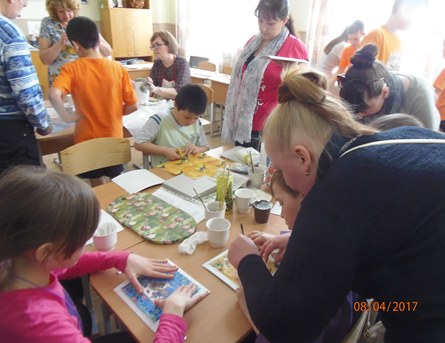 Фестиваль «Славянский хоровод» проводился 16 декабря 2017 года согласно плану работы семейного клуба «Ладошки» МБУ СОШ ЗАТО Звёздный в рамках школьного проекта «Этнокраса», а также краевого проекта «Сохраним семью – сбережем Россию».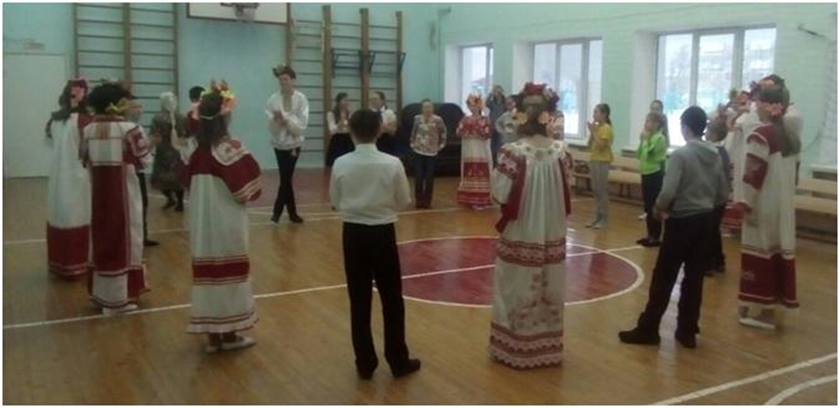 Следуя историческим традициям, с целью возрождения семейных традиций, клуб «Ладошки» провел обучающие мастер-классы, способствующие организации коллективного творческого дела - представления «Славянский хоровод».Дело, потому что оно представляет собой заботу о своем коллективе, друг о друге, о семьеДело - коллективное, потому что осуществляется посредством совместных усилий всех членов коллектива – родителей, ребят и учителей, являясь их общей заботой. Это такая организация дела, при которой у всех есть роли, все воодушевлены на поиск деятельности, все проходят ступени общих дел: поиск, отбор, защиту, подготовку, свершение, обсуждение, анализ совместных действий. Оно - творческое, потому что представляет собой непрерывный поиск лучших решений жизненно важной задачи, потому что не только выполняется, но и организуется сообща - задумывается, планируется, оценивается. Новизна – это все новое в старом опыте, а старое - в новом деле, это субъективное и общее творчество - изобретение и открытие, сделанное ребятами, родителями и учителями вместе.Почему хоровод?По своей сути, хоровод - это вечное коловращение солнца. Во время хоровода поют обрядовые песни, играют на музыкальных инструментах. В хороводе участвует вся семья: от мала до велика, всем в хороводе найдется свое дело. При этом участники стараются надевать для хоровода свои самые красивые наряды, угощают хлебом – солью, одаривают сувенирами. Это семейное действо, недаром, в хороводе зарождались первые семейные отношения. Выглядит этот самый древний русский танец красиво и величественно даже со стороны, участвовать же в таком действии - это чувствовать свою сопричастность к глубоко духовным традициям славян.Цель: формирование и сохранение традиций в процессе обучения ответственному и позитивному родительству; развитие гражданской идентичности обучающихся МБУ СОШ ЗАТО Звездный посредством популяризации народного, семейного творчества; создание условий для формирования интереса к традиционной культуре, возрождение и развитие  интереса к промыслам народного творчества.Задачи: -  обучать родителей и детей правилам и формам совместной работы, толерантной коммуникации, волонтерству;-   обучать родителей управлять группой подростков, направлять детей на продуктивную деятельность;- развивать творческие способности, умение анализировать и систематизировать тематический материал в совместной деятельности;- выявлять самобытных носителей русского фольклора в семьях обучающихся МБУ ЗАТО Звездный; - пропагандировать и возрождать  народные семейные традиции и обряды, ремесла, этнические особенности и духовную культуру русского народа; - формировать у детей чувство гордости за достижения своих родителей.Участники праздника:К участию в фестивале приглашались:родители, обучающиеся 5-7 классов, педагоги МБУ СОШ ЗАТО Звездный.Подготовку и проведение Фестиваля осуществлял оргкомитет семейного клуба МБУ СОШ ЗАТО Звездный, учителя-кураторы.Работа творческих площадок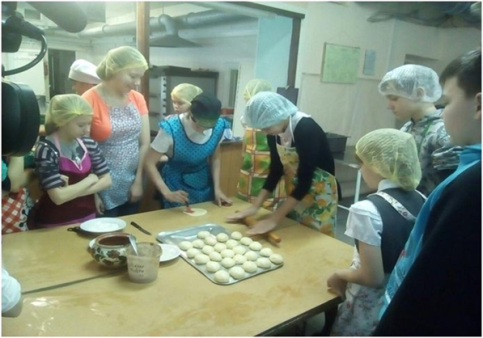 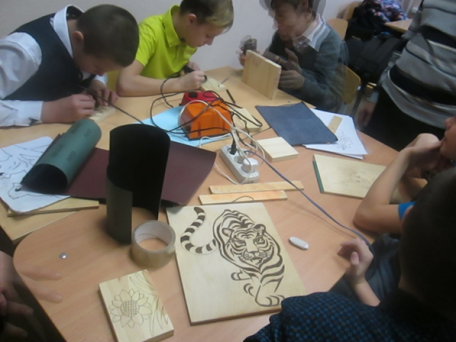 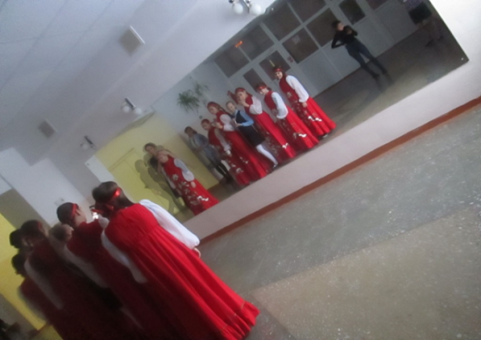 «Хлеб – всему голова»: технология и практик изготовления хлебо-булочных изделий, каравая под руководством родителей-мастеров.«Мастерская костюма»: изучение истории костюма, практикум по шитью, вышиванию, дефиле под руководством родителей-мастеров.«Презентация к празднику хоровода»: изучение процесса изготовления тематической презентации, поиск и отбор материала, взаимодействие с площадкой «Журналисты-затейники и ведущие хоровода» по подготовке финального праздника под руководством родителей-мастеров.«Песни хороводные»: изучение истории обрядовой песни; хоровое мастерство, разучивание песен, взаимодействие с группой «Танцы в хороводе» под руководством родителей-мастеров.«Танцы в хороводе»: культура танца в хороводе,  разучивание танцевальных техник, танцев в хороводе, взаимодействие с группой «Песни в хороводе» под руководством родителей-мастеров.«Журналисты-затейники и ведущие хоровода»: изучение культуры хоровода, отбор материала, составление сценария, фото и видео репортажи с площадок, работа со всеми творческими группами по подготовке коллективного творческого дела под руководством родителей-мастеров.«Оформительское мастерство»: оформление актового зала с соблюдением традиций народного праздника, изготовление оберегов под руководством родителей-мастеров.«Забавы в хороводе»: ознакомление и разучивание игр и обрядов в хороводе, взаимодействие с творческими группами «Песни хороводные» и «Танцы в хороводе» под руководством родителей-мастеров.«Золотые руки»: вязание, выжигание, прядение, плетение, декупаж под руководством родителей-мастеров.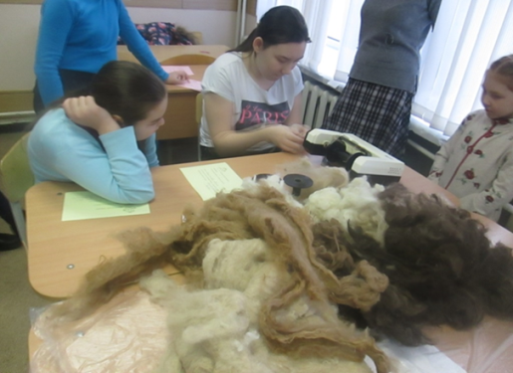 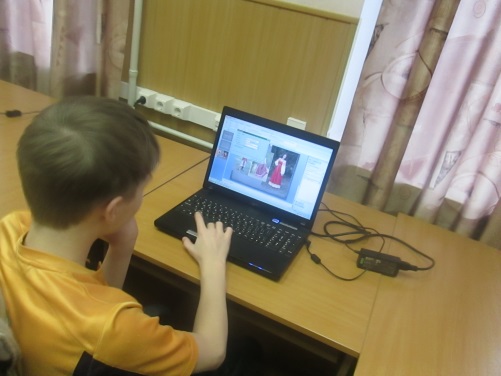 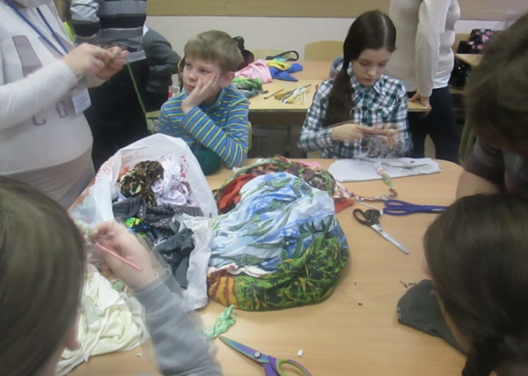 Количество участников проекта Планируемое количество: дети – 135; родители – 14; учителя - 12По факту: дети – 146; родители – 17; учителя – 12Показатели результативности совместного детско-родительского мероприятия (итоговый мониторинг КТД)      Фестиваль «Славянский хоровод» послужил укреплению семейных традиций, связей семьи и школы. Возможность поработать с детским коллективом позволила родителям пересмотреть свои требования к детям, понаблюдать за детьми вне семейного круга, в кругу друзей; испытать чувство гордости за творческие успехи своих детей. В свою очередь, мероприятие способствовало развитию у подростков чувства гордости за достижения своих родителей. Родители обрели опыт наставничества, партнерства, волонтерства, так необходимые современным подросткам и современному обществу. Мероприятие напомнило их участникам о культурной принадлежности к русским истокам, способствовало пробуждению интереса к традиционной культуре и ремеслам.      Все мероприятия, проведенные клубом «Ладошки» способствовали поддержке творческой и социальной инициативы семьи; созданию комфортных условий для развития личности ребенка в семье; развитию интереса к истории своей семьи, гордости за нее, чувства уважения к родителям; укреплению взаимопонимания детей и родителей; повышению педагогической культуры родителей; популяризации социально-позитивных форм семейного отдыха; пропаганде здорового образа жизни среди семей МБУ СОШ ЗАТО Звездный»; укреплению связей семьи и школы.    Мониторинг общественности, осуществленный инициативной группой семейного клуба показал,  что работа клуба «Ладошки» оценена как «удовлетворительная». ( по шкале «удовлетворительно» – «неудовлетворительно»).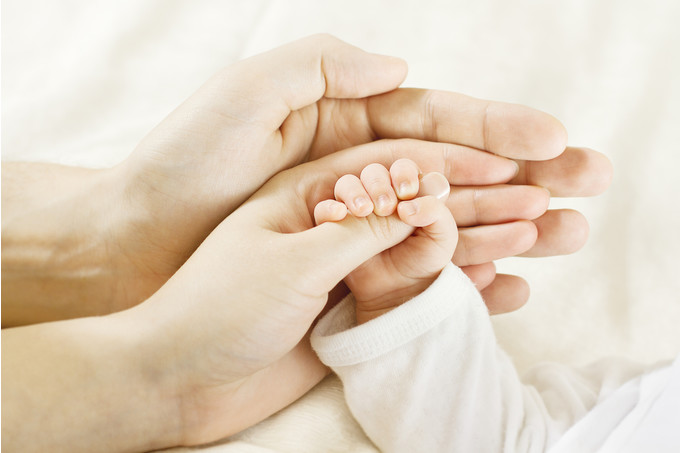 Форма общенияТемаЦельПодготовительнаяработаСЕНТЯБРЬКруглыйстолЕдинство школы и семьи в решении актуальныхпроблем1.Выработкастратегии в работесемейного клуба на новый учебный год;2. Ребенок – один, проблемы общие1.Памятка дляродителей;2.Памятка длядетей;3.Предложения в план работыОктябрьДискуссия«Семейная традиция»1.Почему в каждой семье должны быть свои традиции?2.Что делать, если в вашей семье нет каких-либо из этих традиций?3. «Отрицательные традиции в семье» (отсутствие взаимопомощи, интереса к литературе, искусству, пьянство, неправильное питание, отсутствие праздничных дней, неправильный отдых)3. Как защитить себя от отрицательных семейных традиций?1.Анкеты2.рисунки детей3.фотовыставка4.приглашение5.оборудованиеНоябрьСемейный праздник«Этносемья»(мастерскаяремесел «Город мастеров»)1.Укрепление взаимопонимания детей и родителей;2. развитие связей семьи и школы;3. развитие интереса  к многонациональнойсемье, ее традициям;4.Пропаганда здорового образа жизни и уважительного отношения к людям труда.1. Анкетирование;2.Приглашение;3.Разработка сценария;4.Разработка поощрений для творческих семейФевральЧас общения«Взаимодействие семьи и школы в воспитании детей»1.Изучение методов, приемов, лучших примеров «воспитания дома»«воспитание улицей» «личный пример» в общении с  детьми.2. Развитие «ситуации успеха.1.приглашение;2.опросник для родителей, для детей3.выставка рисунковАпрельУрок этики«Как научить ребенка вести здоровый образ жизни»(День открытых дверей)1.Формирование у родителей понимания значимости данной проблемы для развития ребенка;2. Пропаганда здорового образа жизни и уважительногоотношения к труду.1.приглашение;2. памятка для родителей;3.исследование;4.Подбор ситуацийКритерии оценки1критерий2 критерий3 критерий4 критерийИтоговый результат2,852,952.792,84